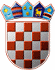            REPUBLIKA HRVATSKA
KRAPINSKO-ZAGORSKA ŽUPANIJA                       Ž U P A N                                                                     NACRTKLASA: 311-01/24-01/63URBROJ: 2140-24-02-Krapina,  __________.2024.Na temelju članka čl. 32. Statuta Krapinsko-zagorske županije («Službeni glasnik Krapinsko-zagorske županije» broj 13/01., 5/06.., 14/09., 11/13.,13/18., 5/20., 10/21. i 15/21. – pročišćeni tekst) župan Krapinsko-zagorske županije  donosi                                              Izmjenu Pravilnikaza dodjelu potpora tradicijskim i umjetničkim obrtima na području Krapinsko-zagorske županijeČlanak 1.U Pravilniku za dodjelu potpora tradicijskim i umjetničkim obrtima na području Krapinsko-zagorske županije (“Službeni glasnik Krapinsko-zagorske županije” broj 14/22., dalje u tekstu: Pravilnik) članak 2. stavak 1 mijenja se i glasi: „Potpore iz članka 1. osiguravaju se u Proračunu Krapinsko-zagorske županije, imaju karakter potpore male vrijednosti koje su bespovratne, namjenske i odobravaju se kao de minimis potpora sukladno pravilima  Uredbe Komisije (EU) 2023/2831 оd 13. prosinca 2023. o primjeni članaka 107. i 108. Ugovora o funkcioniranju Europske unije na de minimis potpore (Službeni list Europske unije, L2023/2831; u daljnjem tekstu: Uredba 2023/2831).“Članak 2.U Pravilniku u članku 2. stavak 2. mijenja se i glasi:„Iznos svih potpora male vrijednosti (uključujući i potporu iz ovog Pravilnika) u tekućoj fiskalnoj godini i tijekom prethodne dvije fiskalne godine ne smije prelaziti iznos od 300.000,00 EUR“Članak 3.U Pravilniku u članak 4. stavak 1  dopunjuje  se na način da se u tablici „Pretežita djelatnost prema NKD 2007“, iza broja NKD-a 95.23 dodaje novi redak: Članak 4.U Pravilniku u članku 8. stavak 4. mijenja se i glasi:„Iznos pojedinačne potpore izračunava se na način da se odobrava 80 % od traženih troškova ili maksimalni iznos do 1.500,00 EUR za: kupnju strojeva, opreme, alata i inventara za obavljanje osnovne djelatnosti po primatelju“                                                        Članak 5.U Pravilniku u članku 8. stavak 5. mijenja se i glasi:„Iznos pojedinačne potpore izračunava se na način da se odobrava 80 % od traženih  troškova ili maksimalni iznos do 700,00 EUR za : poboljšanje uvjeta rada radionice, uređenje poslovnog prostora (građevinski, instalacijski radovi, unutrašnje uređenje i opremanje-uredski namještaj), izlaganje na specijaliziranim sajmovima, izradu promidžbenog materijala, stručno osposobljavanje vlasnika i zaposlenih u obrtu, ishođenje uvjerenja o stjecanju statusa tradicijskog odnosno umjetničkog obrta Hrvatske obrtničke komore.“Članak 6.Ostale odredbe Pravilnika ostaju neizmijenjene.Članak 7.Ova Izmjena Pravilnika stupa na snagu prvi dan od dana objave u „Službenom glasniku Krapinsko-zagorske županije“.Ž U P A NŽeljko Kolar23.19Proizvodnja i obrada ostalog stakla uključujući tehničku robu od stakla – brušenje stakla, pjeskarenje staklaStaklarska